Bonjour à tous, Empezamos tema nuevo. Como ya sabéis, ponemos fecha, nombre y nº del tema y lo que vamos a aprender.Como muchos no tendréis el cuaderno en casa, podéis hacerlo en una hoja suelta.Los ejercicios que os mande, me lo tenéis que mandar el mismo día  a mi correo. Puede ser una foto si lo hacéis a mano o documento Word. En el mensaje ponéis nombre y curso.Courage et bon travail¡¡Correo: ramirezruizcarmen@gmail.comPrimera Sesión: Lundi, le seize mars 2020-DOSSIER 5 “En Ville”Tu vas apprendre à...Dire où tu habitesdemander et indiquer un cheminparler des lieux de la villeparler de tes déplacementsDespués de copiar portada , hacéis las siguientes actividades:copiamos el siguiente cuadro y traducimos 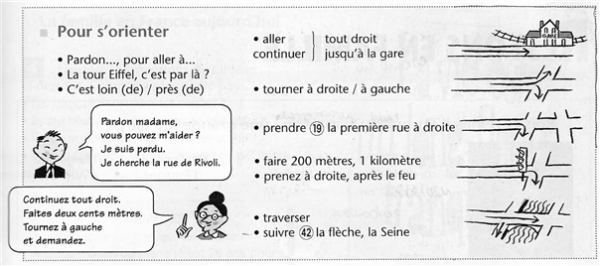 2  Actividades:(lee las indicaciones y dibuja los itinerarios)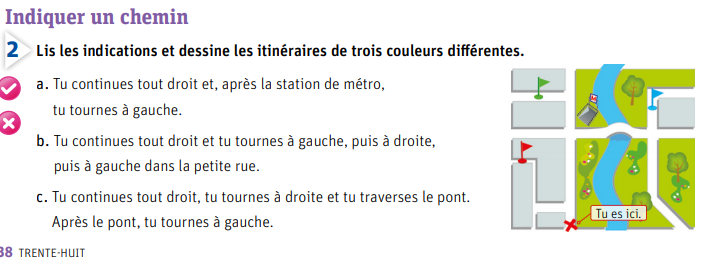 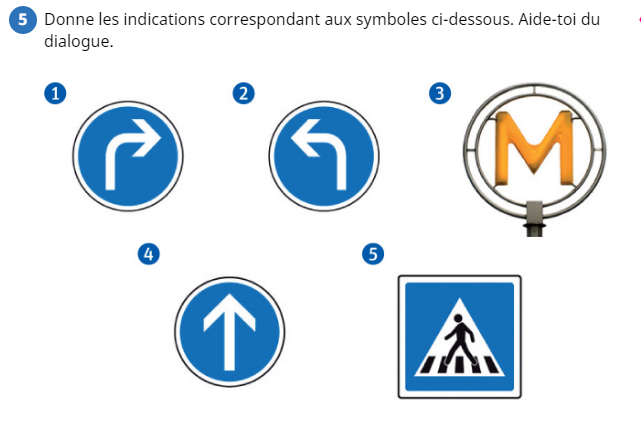 